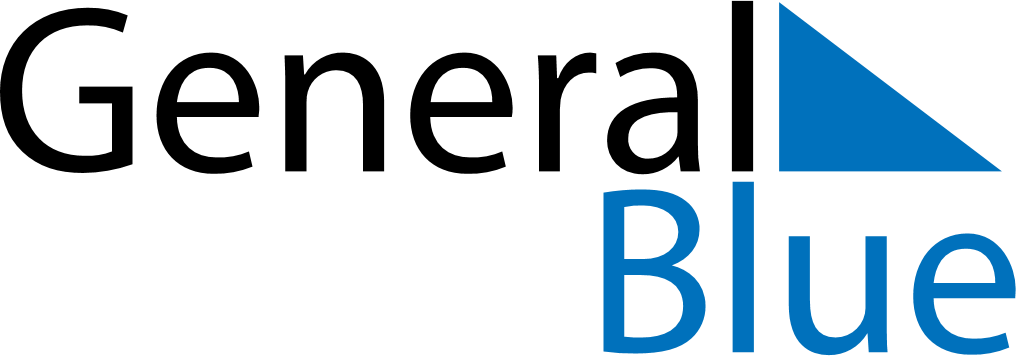 April 2024April 2024April 2024April 2024April 2024April 2024Kalisz, Greater Poland, PolandKalisz, Greater Poland, PolandKalisz, Greater Poland, PolandKalisz, Greater Poland, PolandKalisz, Greater Poland, PolandKalisz, Greater Poland, PolandSunday Monday Tuesday Wednesday Thursday Friday Saturday 1 2 3 4 5 6 Sunrise: 6:22 AM Sunset: 7:20 PM Daylight: 12 hours and 58 minutes. Sunrise: 6:20 AM Sunset: 7:22 PM Daylight: 13 hours and 2 minutes. Sunrise: 6:17 AM Sunset: 7:23 PM Daylight: 13 hours and 6 minutes. Sunrise: 6:15 AM Sunset: 7:25 PM Daylight: 13 hours and 10 minutes. Sunrise: 6:13 AM Sunset: 7:27 PM Daylight: 13 hours and 14 minutes. Sunrise: 6:10 AM Sunset: 7:29 PM Daylight: 13 hours and 18 minutes. 7 8 9 10 11 12 13 Sunrise: 6:08 AM Sunset: 7:30 PM Daylight: 13 hours and 22 minutes. Sunrise: 6:06 AM Sunset: 7:32 PM Daylight: 13 hours and 25 minutes. Sunrise: 6:04 AM Sunset: 7:34 PM Daylight: 13 hours and 29 minutes. Sunrise: 6:02 AM Sunset: 7:35 PM Daylight: 13 hours and 33 minutes. Sunrise: 5:59 AM Sunset: 7:37 PM Daylight: 13 hours and 37 minutes. Sunrise: 5:57 AM Sunset: 7:39 PM Daylight: 13 hours and 41 minutes. Sunrise: 5:55 AM Sunset: 7:40 PM Daylight: 13 hours and 45 minutes. 14 15 16 17 18 19 20 Sunrise: 5:53 AM Sunset: 7:42 PM Daylight: 13 hours and 49 minutes. Sunrise: 5:51 AM Sunset: 7:44 PM Daylight: 13 hours and 53 minutes. Sunrise: 5:48 AM Sunset: 7:45 PM Daylight: 13 hours and 57 minutes. Sunrise: 5:46 AM Sunset: 7:47 PM Daylight: 14 hours and 0 minutes. Sunrise: 5:44 AM Sunset: 7:49 PM Daylight: 14 hours and 4 minutes. Sunrise: 5:42 AM Sunset: 7:51 PM Daylight: 14 hours and 8 minutes. Sunrise: 5:40 AM Sunset: 7:52 PM Daylight: 14 hours and 12 minutes. 21 22 23 24 25 26 27 Sunrise: 5:38 AM Sunset: 7:54 PM Daylight: 14 hours and 16 minutes. Sunrise: 5:36 AM Sunset: 7:56 PM Daylight: 14 hours and 19 minutes. Sunrise: 5:34 AM Sunset: 7:57 PM Daylight: 14 hours and 23 minutes. Sunrise: 5:32 AM Sunset: 7:59 PM Daylight: 14 hours and 27 minutes. Sunrise: 5:30 AM Sunset: 8:01 PM Daylight: 14 hours and 31 minutes. Sunrise: 5:28 AM Sunset: 8:02 PM Daylight: 14 hours and 34 minutes. Sunrise: 5:26 AM Sunset: 8:04 PM Daylight: 14 hours and 38 minutes. 28 29 30 Sunrise: 5:24 AM Sunset: 8:06 PM Daylight: 14 hours and 42 minutes. Sunrise: 5:22 AM Sunset: 8:07 PM Daylight: 14 hours and 45 minutes. Sunrise: 5:20 AM Sunset: 8:09 PM Daylight: 14 hours and 49 minutes. 